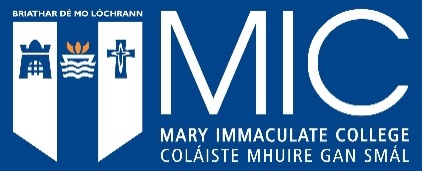 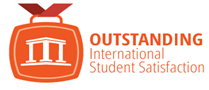 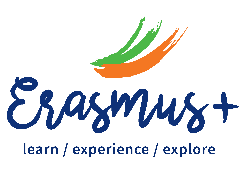           	Mary Immaculate CollegeInternational Student Application Form 2022 – 2023Please complete and return the form via e-mail only to Sandra.Wagner@mic.ul.ie(Please type the information and return the form in MS word format)Personal DetailsNext-of-Kin (Please supply details of one person who should be contacted in the event of an emergency)Other Details Are there any special circumstances, e.g. physical disabilities, of which the College should be aware? Please highlight which applies to you:I wish to undertake exchange studies in Liberal Arts/ Contemporary & Applied Theatre Studies/ Early Childhood Education/ Education at Mary Immaculate College. (Please note that you may only select Education if you are already studying Education at your home university) By submitting this application, I confirm the following: I understand that programme / module information supplied represents a guide to the range of courses offered at Mary Immaculate College, which is subject to change and does not guarantee the availability of or my enrolment in same. I understand that it is my responsibility to ensure I have adequate health insurance to cover my full period of exchange studies at Mary Immaculate College.        Insert a clear head and shoulder photo here – if you have difficulty doing this please send photo separately.   On what basis are you applying?   Free Movers         Study Abroad	 Exchange/Erasmus+What period of study do you wish to spend at MIC? Autumn Semester     Spring Semester         Full Academic Year  Surname/Family Name:First Name[s]: Gender: Female	 Male  	 Non-binary    Transgender  Intersex        Prefer not to say                                          If other, please specify:                                                                           ___________________________Preferred pronouns - what’s this? she/her           he/him           they/them        Prefer not to say                                          If other, please specify___________________________Date of Birth (dd/mm/yyyy)Full permanent home address:Country of Domicile:Nationality:Preferred email:Mobile number:Home University:Course of study at home university:Major subject(s) at home university:Which Programme at MIC? Liberal Arts                              Contemporary & Applied Theatre Studies    Early Childhood Education                      Education What subjects are you interested in studying at MIC?Home Study Abroad Coordinator name & email address:Name: Relationship to you: Telephone number:Email address: